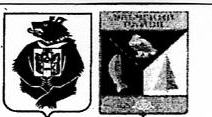 АДМИНИСТРАЦИЯ  СЕЛЬСКОГО ПОСЕЛЕНИЯ «СЕЛО БУЛАВА»Ульчского муниципального района Хабаровского краяПОСТАНОВЛЕНИЕ04.08.2016    №  123-па__с. БулаваОб утверждении Положения о комиссии администрации сельского поселения  «Село Булава» по соблюдению требований к служебному поведению муниципальных служащих и  урегулированию конфликтов интересовВ соответствии с Федеральным законом от 25.12.2008 № 273-ФЗ «О противодействии коррупции», Указом Президента Российской Федерации от 01.07.2010 № 821 «О комиссиях по соблюдению требований к служебному поведению федеральных государственных служащих и урегулированию конфликта интересов», Указом Президента Российской Федерации от 23.06.2014 № 453 «О внесении изменений в некоторые акты Президента Российской Федерации по вопросам противодействия коррупции», Указом Президента РФ от 22.12.2015 № 650«О порядке сообщения лицами, замещающими отдельные государственные должности Российской Федерации, должности федеральной государственной службы, и иными лицами о возникновении личной заинтересованности при исполнении должностных обязанностей, которая приводит или может привести к конфликту интересов, и о внесении изменений в некоторые акты Президента Российской Федерации»,а также в целях приведения нормативно-правовых актов в соответствие с действующим законодательством, администрация   сельского поселения «Село Булава»,ПОСТАНОВЛЯЕТ:1. Утвердить прилагаемое Положение о комиссии администрации  сельского поселения  «Село Булава» по соблюдению требований к служебному поведению муниципальных служащих и  урегулированию конфликтов интересов.2. Признать утратившими силу постановление главы сельского поселения «Село Булава» от 23.09.2010 № 22 «О создании комиссии  по соблюдению требований к служебному поведению муниципальных служащих администрации сельского поселения «Село Булава» Ульчского муниципального района и  урегулированию конфликтов интересов».3. Контроль за выполнением настоящего постановления возложить на главного специалиста администрации Новрузову Е.А.4. Настоящее постановление вступает в силу после его официального опубликования.  Глава сельского поселения			                    Н.П.РосугбуУТВЕРЖДЕНОпостановлением администрации сельского поселенияот   04.08.2016 № 123-паПОЛОЖЕНИЕо комиссии администрации   сельского поселения «Село Булава» по соблюдению требований к служебному поведению муниципальных служащих и  урегулированию конфликтов интересов1. Настоящим Положением определяется порядок формирования и деятельности комиссии администрации  сельского поселения  «Село Булава» по соблюдению требований к служебному поведению муниципальных служащих  в соответствии с Федеральным законом от 25.12.2008 № 273-ФЗ «О противодействии коррупции».2. Комиссия в своей деятельности руководствуется Конституцией Российской Федерации, федеральными конституционными законами, федеральными законами, актами Президента Российской Федерации и Правительства Российской Федерации, законами края, актами Губернатора и Правительства края, настоящим Положением.3. Основной задачей комиссии является содействие администрации  сельского поселения «Село Булава»: а) в обеспечении соблюдения муниципальными служащими администрации ограничений и запретов, требований о предотвращении или урегулировании конфликта интересов, а также в обеспечении исполнения ими обязанностей, установленных Федеральным законом от 25.12.2008 № 273-ФЗ «О противодействии коррупции»,  другими федеральными законами (далее - требования к служебному поведению и (или) требования об урегулировании конфликта интересов);б)  в осуществлении мер по предупреждению коррупции.4.  Комиссия рассматривает вопросы, связанные с соблюдением требований к служебному поведению и (или) требований об урегулировании конфликта интересов, в отношении муниципальных служащих, замещающих должности муниципальной службы администрации   сельского поселения «Село Булава».5. Состав комиссии утверждается распоряжением администрации  сельского поселения «Село Булава». 6. В состав комиссии входят: глава администрации  сельского поселения «Село Булава» (председатель комиссии), специалист администрации ответственный за кадровую работу  (секретарь комиссии), депутаты Совета депутатов (заместитель председателя Совета депутатов, председатель  постоянной комиссии)Все члены комиссии при принятии решений обладают равными правами. 7.  Заседание комиссии считается правомочным, если на нем присутствует не менее двух третей от общего числа членов комиссии. Проведение заседаний с участием только членов комиссии, замещающих должности муниципальной службы в администрации  сельского поселения «Село Булава», недопустимо.8.  При возникновении прямой или косвенной личной заинтересованности члена комиссии, которая может привести к конфликту интересов при рассмотрении вопроса, включенного в повестку дня заседания комиссии, он обязан до начала заседания заявить об этом. В таком случае соответствующий член комиссии не принимает участие в рассмотрении указанного вопроса. 9. Основанием для проведения заседания комиссии являются:а) представление главой сельского поселения «Село Булава» в соответствии  с Положением о проверке достоверности и полноты сведений о доходах, расходах, об имуществе и обязательствах имущественного характера, представляемых гражданами, претендующими на замещение должностей муниципальной службы, и муниципальными служащими, замещающими должности муниципальной службы в администрации  сельского поселения «Село Булава», материалов проверки, свидетельствующих:о представлении муниципальным служащим недостоверных или неполных сведений, предусмотренных Положением о проверке достоверности и полноты сведений;о несоблюдении муниципальным служащим требований к служебному поведению и (или) требований об урегулировании конфликта интересов.б) поступившее к специалисту ответственным за кадровую работуобращение гражданина, замещавшего в администрации  сельского поселения «Село Булава»  должность  муниципальной службы, включенную в Перечень должностей муниципальной службы администрации  сельского поселения «Село Булава», замещение которых налагает на граждан обязанности и ограничения, установленные статьями 8,12 Федерального закона от 25.12.2008 № 273-ФЗ «О противодействии коррупции» (далее – Перечень должностей), о даче согласия на замещение должности в коммерческой или некоммерческой организации  либо на выполнение работы на условиях гражданско-правового договора в коммерческой или некоммерческой организации, если отдельные функции по управлению этой организацией входили в его должностные (служебные) обязанности, до истечения двух лет со дня увольнения с муниципальной службы;заявление муниципального служащего о невозможности по объективным причинам представить сведения о доходах, об имуществе и обяза-тельствах имущественного характера своих супруги (супруга) и несовершеннолетних детей;уведомление муниципального служащего о возникновении личной заинтересованности при исполнении должностных обязанностей, которая приводит или может привести к конфликту интересов.в)  представление руководителя органа местного самоуправления или любого члена комиссии, касающееся обеспечения соблюдения муниципальным служащим требований к служебному поведению и (или) требований об урегулировании конфликта интересов либо осуществления в администрации  сельского поселения «Село Булава» мер по предупреждению коррупции.г) поступившее в соответствии с частью 4 статьи 12 Федерального закона от 25.12. 2008  № 273-Ф3 «О противодействии коррупции» в сектор кадров администрации Ульчского муниципального района уведомление коммерческой или некоммерческой организации о заключении с гражданином, замещавшим должность муниципальной службы, трудового или гражданско-правового договора на выполнение работ (оказание услуг), при условии, что указанному гражданину комиссией ранее было отказано во вступлении в трудовые и гражданско-правовые отношения с указанной организацией, или что вопрос о даче согласия такому гражданину на замещение им должности в коммерческой или некоммерческой организации либо на выполнение им работы на условиях гражданско-правового договора в коммерческой или некоммерческой организации комиссией не рассматривался.10. Комиссия не рассматривает сообщения о преступлениях и административных правонарушениях, а также анонимные обращения, не проводит проверки по фактам нарушения служебной дисциплины.10.1. Обращение, указанное в абзаце втором подпункта «б» пункта 9 настоящего Положения, подается гражданином, замещавшим должность муниципальной службы, специалисту ответственному за  кадровую работу администрации  сельского поселения «Село Булава». В обращении указываются: фамилия, имя, отчество гражданина, дата его рождения, адрес места жительства, замещаемые должности в течение последних двух лет до дня увольнения с муниципальной службы, наименование, местонахождение коммерческой  или некоммерческой организации, характер ее деятельности, должностные (служебные) обязанности, исполняемые гражданином во время замещения им должности муниципальной службы, функции по управлению в отношении коммерческой или некоммерческой организации, вид договора (трудовой или гражданско-правовой), предполагаемый срок его действия, сумма оплаты за выполнение (оказание) по договору работ (услуг).У специалиста, ответственного за кадровую работу осуществляется рассмотрение обращения, по результатам которого подготавливается мотивированное заключение по существу обращения с учетом требований статьи 12 Федерального закона от 25.12.2008  № 273-ФЗ «О противодействии коррупции». 10.2. Обращение, указанное в абзаце втором подпункта «б» пункта 10 настоящего Положения, может быть подано муниципальным служащим, планирующим свое увольнение с муниципальной службы, и подлежит рассмотрению комиссией в соответствии с настоящим Положением.10.3. Уведомление, указанное в подпункте «г» пункта 10 настоящего Положения, рассматривается специалистом ответственным за кадровую работу администрации сельского поселения «Село Булава», который осуществляет подготовку мотивированного заключения о соблюдении гражданином, замещавшим должность муниципальной службы в администрации  сельского поселения «Село Булава», требований статьи 12 Федерального закона от 25.12.2008  № 273-ФЗ «О противодействии коррупции». 10.4. Уведомление, указанное в абзаце четвертом подпункта «б» пункта 10 настоящего Положения, рассматривается специалистом ответственным за кадровую работу в администрации сельского поселения «Село Булава», который  осуществляет подготовку мотивированного заключения по резуль-татам рассмотрения уведомления.10.5. При подготовке мотивированного заключения по результатам рассмотрения обращения, указанного в абзаце втором подпункта «б» пункта 10 настоящего Положения, или уведомлений, указанных в абзаце четвертом подпункта «б» и подпункте «г» пункта 10 настоящего  Положения специалист ответственный за кадровую работу имеют право проводить собеседование с муниципальным служащим, представившим обращение или уведомление, получать от него письменные пояснения, а глава  сельского поселения «Село Булава» (председатель комиссии по соблюдению требований к служебному поведению муниципальных служащих и урегулированию конфликта интересов может направлять в установленном порядке запросы в государственные органы, органы местного самоуправления и заинтересованные организации). Обращение или уведомление, а также заключение и другие материалы в течение семи рабочих дней со дня поступления обращения или уведомления представляются председателю комиссии. В случае направления запросов обращение или уведомление, а также заключение и другие материалы представляются председателю комиссии в течение 45 дней со дня поступления обращения или уведомления. Указанный срок может быть продлен, но не более чем на 30 дней.11.  Председатель комиссии при поступлении к нему в порядке, предусмотренном нормативным правовым актом администрации сельского поселения «Село Булава», информации, содержащей основания для проведения заседания комиссии:а)  в 10-дневный срок назначает дату заседания комиссии. При этом дата заседания комиссии не может быть назначена позднее 20 дней со дня поступления указанной информации, за исключением случаев, предусмотренных пунктами 11.1 и 11.2 настоящего Положения;б) организует ознакомление муниципального служащего, в отношении которого  комиссией рассматривается вопрос о соблюдении требований к служебному поведению и (или) требований об урегулировании конфликта интересов, его представителя, членов комиссии и других лиц, участвующих в заседании комиссии, с информацией, поступившей в администрацию сельского поселения либо к специалисту ответственному за кадровую работу и с результатами ее проверки;в) рассматривает ходатайства о приглашении на заседание комиссии лиц, указанных в подпункте «б» пункта 9 настоящего Положения, принимает решения об их удовлетворении (об отказе в удовлетворении) и о рассмотрении (об отказе в рассмотрении) в ходе заседания комиссии дополнительных материалов.11.1. Заседание комиссии по рассмотрению заявления, указанного в абзаце третьем подпункта «б» пункта 9 настоящего Положения, как правило, проводится не позднее одного месяца со дня истечения срока, установленного для представления сведений о доходах, об имуществе и обязательствах имущественного характера.11.2. Уведомление, указанное в подпункте «г» пункта 9 настоящего Положения, как правило, рассматривается на очередном (плановом) заседании комиссии.12. Заседание комиссии проводится, как правило, в присутствии муниципального служащего, в отношении  которого рассматривается вопрос о соблюдении требований к служебному поведению и (или) требований об урегулировании конфликта интересов, или гражданина, замещавшего должность муниципальной службы в администрации  сельского поселения «Село Булава». О намерении лично присутствовать на заседании комиссии муниципальный служащий или гражданин указывает в обращении, заявлении или уведомлении, представляемых в соответствии с подпунктом «б» пункта 11 настоящего Положения.12.1. Заседания комиссии могут проводиться в отсутствие муниципального служащего или гражданина в случае:а) если в обращении, заявлении или уведомлении, предусмотренных подпунктом «б» пункта 9 настоящего Положения, не содержится указания о намерении муниципального служащего или гражданина лично присутствовать на заседании комиссии;б) если муниципальный служащий или гражданин, намеревающиеся лично присутствовать на заседании комиссии и надлежащим образом извещенные о времени и месте его проведения, не явились на заседание комиссии.13. На заседании комиссии заслушиваются пояснения муниципального служащего или гражданина, замещавшего должность муниципальной службы в администрации  сельского поселения «Село Булава» (с их согласия), и иных лиц, рассматриваются материалы по существу вынесенных на данное заседание вопросов, а также дополнительные материалы.14.  Члены комиссии и лица, участвующие в ее заседании, не вправе разглашать сведения, ставшие им известными в ходе работы комиссии.20.  По итогам рассмотрения вопроса, указанного в абзаце втором подпункта «а» пункта 9 настоящего Положения, комиссия принимает одно из следующих решений:а)  установить, что сведения, представленные муниципальным служащим в соответствии с подпунктом «а» пункта 1 Положения о проверке достоверности и полноты сведений, являются достоверными и полными;б)  установить, что сведения, представленные муниципальным служащим в соответствии с подпунктом «а» пункта 1 Положения о проверке достоверности и полноты сведений, являются недостоверными и (или) неполными. В этом случае комиссия рекомендует главе  сельского поселения «Село Булава» применить к муниципальному служащему конкретную меру ответственности.21. По итогам рассмотрения вопроса, указанного в абзаце третьем подпункта «а» пункта 14 настоящего Положения, комиссия принимает одно из следующих решений:а) установить, что муниципальный служащий соблюдал требования к служебному поведению и (или) требования об урегулировании конфликта интересов;б)  установить, что муниципальный служащий не соблюдал требования к служебному поведению и (или) требования об урегулировании конфликта интересов. В этом случае комиссия рекомендует главе    сельского поселения  «Село Булава» указать муниципальному служащему на недопустимость нарушения требований к служебному поведению и (или) требований об урегулировании конфликта интересов либо применить к муниципальному служащему конкретную меру ответственности.22. По итогам рассмотрения вопроса, указанного в абзаце втором подпункта «б» пункта 14 настоящего Положения, комиссия принимает одно из следующих решений:а) дать гражданину согласие на замещение должности в коммерческой или некоммерческой организации либо на выполнение работы на условиях гражданско-правового договора в коммерческой или некоммерческой организации, если отдельные функции по муниципальному управлению этой организацией входили в его должностные (служебные) обязанности;б)  отказать гражданину в замещении должности в коммерческой или некоммерческой организации либо выполнении работы на условиях граж-данско-правового договора в коммерческой или некоммерческой организации,если отдельные функции по муниципальному управлению этой организацией входили в его должностные (служебные) обязанности, и мотивировать свой отказ.23. По итогам рассмотрения вопроса, указанного в абзаце третьем подпункта «б» пункта 14 настоящего Положения, комиссия принимает одно из следующих решений:а)  признать, что причина непредоставления муниципальным служащим сведений о доходах, об имуществе и обязательствах имущественного характера своих супруги (супруга) и несовершеннолетних детей является объективной и уважительной;б)  признать, что причина непредоставления муниципальным служащим сведений о доходах, об имуществе и обязательствах имущественного характера своих супруги (супруга) и несовершеннолетних детей не является уважительной. В этом случае комиссия рекомендует муниципальному служащему принять меры по представлению указанных сведений;в)  признать, что причина непредоставления муниципальным служащим сведений о доходах, об имуществе и обязательствах имущественного характера своих супруги (супруга) и несовершеннолетних детей необъективна и является способом уклонения от представления указанных сведений. В этом случае комиссия рекомендует главе сельского поселения «Село Булава»  применить к муниципальному служащему конкретную меру ответственности.24. По итогам рассмотрения вопросов, предусмотренных подпунктами «а», «б» пункта 14 настоящего Положения, при наличии оснований комиссия может принять иное, чем предусмотрено пунктами 20 - 23 настоящего Положения, решение. Основания и мотивы принятия такого решения должны быть отражены в протоколе заседания комиссии.24.1. По итогам рассмотрения вопроса, указанного в подпункте «г» пункта 14 настоящего Положения, комиссия принимает в отношении гражданина, замещавшего должность муниципальной службы в администрации   сельского поселения «Село Булава», одно из следующих решений:а) дать согласие на замещение им должности в коммерческой или некоммерческой организации либо на выполнение работы на условиях гражданско-правового договора в коммерческой или некоммерческой организации, если отдельные функции по управлению этой организацией входили в его должностные (служебные) обязанности;б) установить, что замещение им на условиях трудового договора должности в коммерческой или некоммерческой организации и (или) выполнение в коммерческой или некоммерческой организации работ (оказание услуг) нарушают требования статьи 12 Федерального закона от25.12.2008  № 273-ФЗ «О противодействии коррупции». В этом случае комиссия рекомендует главе  сельского поселения «Село Булава» проинформировать об указанных обстоятельствах органы прокуратуры и уведомившую организацию.24.2. По итогам рассмотрения вопроса, указанного в абзаце четвертом подпункта «б» пункта 14 настоящего Положения, комиссия принимает одно из следующих решений:а) признать, что при исполнении муниципальным служащим должностных обязанностей конфликт интересов отсутствует;б) признать, что при исполнении муниципальным служащим должностных обязанностей личная заинтересованность приводит или может привести к конфликту интересов. В этом случае комиссия рекомендует муниципальному служащему и (или) главе  сельского поселения «Село Булава» принять меры по урегулированию конфликта интересов или по недопущению его возникновения;в) признать, что муниципальный служащий не соблюдал требования об урегулировании конфликта интересов. В этом случае комиссия рекомендует главе  сельского поселения «Село Булава» применить к муниципальному служащему конкретную меру ответственности.25.  По итогам рассмотрения вопроса, предусмотренного подпунктом «в» пункта 14 настоящего Положения, комиссия принимает соответствующее решение.26. Для исполнения решений комиссии могут быть подготовлены проекты нормативных правовых актов администрации  сельского поселения «Село Булава», решений или поручений главы  сельского поселения «Село Булава»  которые в установленном порядке представляются на рассмотрение главы  сельского поселения «Село Булава».27. Решения комиссии по вопросам, указаннымв пункте 14 настоящегоПоложения, принимаются тайнымголосованием (если комиссия не приметиное решение) простым большинством голосовприсутствующих на заседании членов комиссии.28.  Решения комиссии оформляются протоколами, которые подписывают члены комиссии, принимавшие участие в ее заседании. Решения комиссии, за исключением решения,принимаемого по итогам рассмотрения вопроса, указанного в абзаце втором подпункта «б» пункта 14 настоящего Положения, для руководителя органа местного самоуправления носят рекомендательный характер.Решение, принимаемое по итогам рассмотрения вопроса, указанного в абзаце втором подпункта «б»пункта 14 настоящего Положения, носит обязательный характер.29. В протоколе заседания комиссии указываются:а) дата заседания комиссии, фамилии, имена, отчества членов комиссиии других лиц, присутствующих на заседании;б) формулировка каждого из рассматриваемых на заседании комиссии вопросов с указанием фамилии,имени, отчества, должности муниципального служащего, в отношении которого рассматривается вопрос о соблюдении требований  к служебному поведению и (или) требований  об урегулировании конфликта интересов;в)  предъявляемые  к муниципальному служащему претензии, материалы, на которых они основываются;г)  содержание пояснений муниципального служащего и других лиц по существу предъявленных претензий;д) фамилии, имена, отчества выступивших на заседании лиц и краткое изложение их выступлений;е)  источник информации содержащей основания для проведения заседания комиссии, дата поступления информации в орган местного самоуправления;ж) другие сведения;з) результаты голосования;и) решение и обоснование его принятия.30.  Член комиссии, не согласный с ее решением, вправе в письменной форме  изложить свое мнение, которое подлежит обязательному приобщению к протоколу заседания комиссии, и с которым должен быть ознакомлен муниципальный служащий.31.  Копии протокола заседания комиссии в семидневный срок со дня заседания направляются руководителю органа местного самоуправления, полностью или в виде выписок из него - муниципальному служащему, а также по решению комиссии - иным заинтересованным лицам.32. Руководитель органа местного самоуправления обязан рассмотреть протокол  заседания комиссии и вправе учесть в пределах своей компетенции содержащиеся в нем рекомендации при принятии решения о применении к муниципальному служащему мер ответственности, предусмотренных нормативными  правовыми  актами Российской Федерации и края, а также по иным вопросам организации противодействия коррупции. О рассмотрении рекомендаций  комиссии  и принятом решении руководитель органа местного самоуправления в письменной форме уведомляет комиссию в месячный срок со дня поступления к нему протокола заседания комиссии. Решение руководителя органа местного самоуправления оглашается на ближайшем заседании комиссии и принимается к сведению без обсуждения.33. В случае установления комиссией признаков дисциплинарного прос-тупка  в действиях (бездействии) муниципального служащего информация об этом  представляется главе сельского поселения «Село Булава» для решения вопроса о применении к муниципальному служащему мер ответственности, предусмотренных нормативными правовыми актами Российской Федерации и края.34.  В случае установления комиссией факта совершения муниципаль-ным служащим действия (факта бездействия содержащего признаки административного правонарушения или состава преступления, председатель комиссии обязан передать информацию совершении указанного действия (бездействия) и подтверждающие такой факт документы в правоохранитель-ные органы в трехдневный срок, а при необходимости - немедленно.35.  Копия протокола заседания комиссии или выписка из него приобща-ется к личному делу муниципального служащего, в отношении которого рассмотрен вопрос о соблюдении требований к служебному поведению и (или) требований об урегулировании конфликта интересов.35.1. Выписка из решения комиссии, заверенная подписью секретаря комиссии и печатью администрации  сельского поселения «Село Булава», вручается гражданину, замещавшему должность муниципальной службы в администрации   сельского поселения «Село Булава», в отношении которого рассматривался вопрос, указанный в абзаце втором подпункта «б» пункта 14 настоящего Положения, под подпись или направляется заказным письмом с уведомлением по указанному им в обращении адресу не позднее одного рабочего дня, следующего за днем проведения соответствующего заседания комиссии.36. Организационно-техническое и документное обеспечение деятельности комиссии, а также информирование членов комиссии о вопросах, включенных в повестку дня, дате,времени, месте проведения заседания, ознакомление членов комиссии с материалами, представляемыми для обсуждения на заседании комиссии, осуществляет специалист  ответственный за  кадровую работу администрации  сельского поселения «Село Булава»._____________________